Prepísať poznámky do zošita (23.3)Vodné cicavce- žijú v riekach, jazerách, rybníkoch a vodných priehradáchSpoločné znaky: lesklá, hustá, nepremokavá srsťsilný chvost, ktorý slúži ako veslo aj kormidloplávacie blany medzi prstami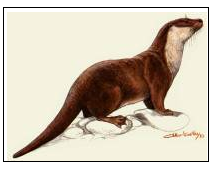 VYDRA RIEČNA- pretiahnuté valcovité telo s plochou hlavou a malými ušami,- čisté vody, hmatovými fúzami sa dokáže orientovať v zakalenej vode, - je dravá (ryby, raky).BOBOR VODNÝ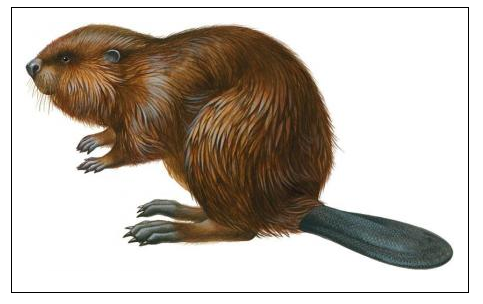 - má ploský chvost, ktorý slúži ako veslo,- má veľké hlodavé zuby, obrusuje si ich na kmeňoch stromov, - rastlinná potrava, žije v kolónach,- vytvára si hrádze a príbytok z konárov.ONDATRA PIŽMOVÁ - bola dovezená zo Severnej Ameriky, 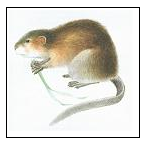 - hlodavec, chvost má z bokov sploštený a pokrytý šupinami,-  robí si kopovité hniezdo – noru z rastlín a živí sa prevažne rastlinnou potravou